Figure S3 new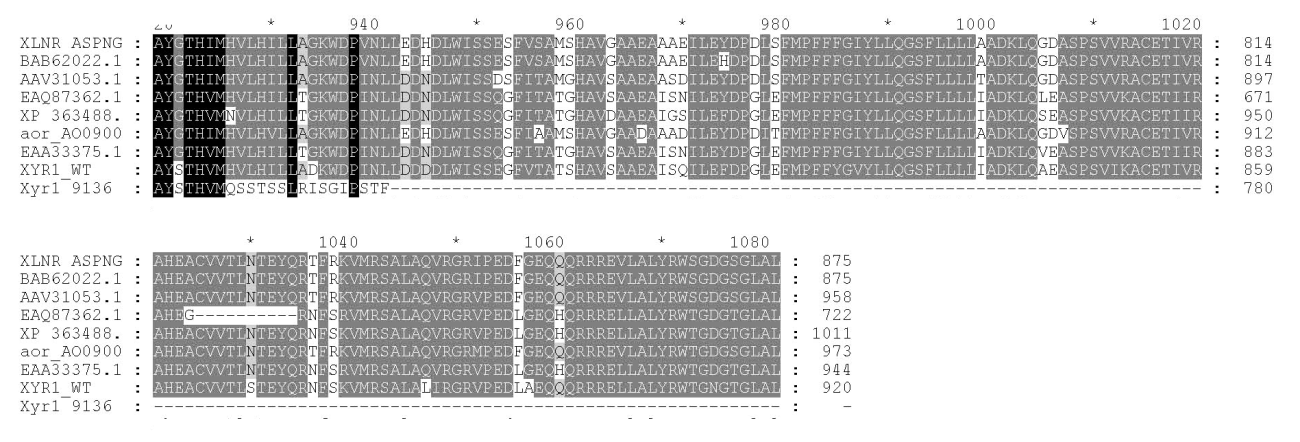 